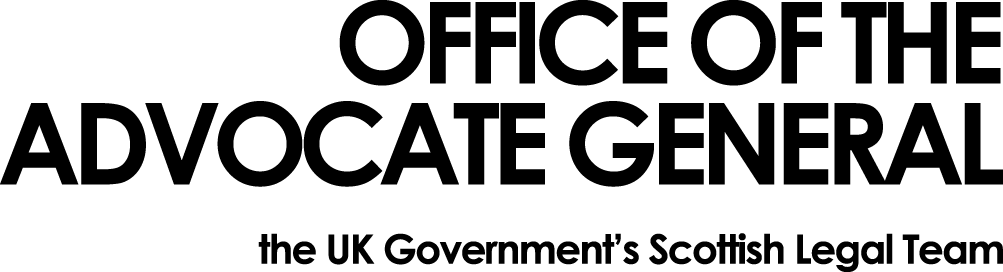 Dear [REDACTED]Freedom of Information Request Thank you for your email of 05 November 2015 requesting information under the Freedom of Information Act 2000 (FOIA).  You asked: ‘Please can you list all the items reported lost by employees between October 2014 to October 2015 and categorise them into items lost worth under £100, items lost worth under £500 and items lost worth more than £500.Can you repeat the same request for the dates October 2013 to October 2014 and October 2012 to October 2013.’Having completed our search for information, I can tell you the Office of the Advocate General does not hold the information you have requested.  We have no details of any items reported lost by employees between October 2012 and October 2015.  You may, if dissatisfied with the treatment of your request, ask the Office of the Advocate General to conduct an internal review of its decision.  The internal review will be conducted by someone other than the person who took the initial decision.  Requests for internal review should be addressed to the Information Officer, Office the Advocate General, Victoria Quay, Edinburgh, EH6 6QQ.If following the internal review you remain dissatisfied with the treatment of your request by OAG then you may take your complaint to the Information Commissioner, whose address is Wycliffe House, Water Lane, Wilmslow, Cheshire, SK9 5AF.  Details of the complaints procedure can be found here:http://www.ico.gov.uk/complaints/freedom_of_information.aspxYours sincerely[REDACTED][REDACTED]Area G-GOAGVictoria Quay EH6 6QQDate 23/11/15